ПОЛОЖЕНИЕоб организации педагогической деятельности в связи с переходом на использование электронного обучения и дистанционных образовательных технологийОбщие положения1.1.Настоящее Положение устанавливает регламент педагогической деятельности, необходимый для реализации общеобразовательных  и дополнительных образовательных программ в ГБОУ РК «Карельский кадетский корпус имени Александра Невского» (далее — Учреждение) в связи переходом на использование электронного обучения и дистанционных образовательных технологий. 1.2. Настоящее Положение разработано в соответствии с:Законом РФ от 29.12.2012 № 273 «Об образовании в Российской Федерации» (ст.16);Приказом Минобрнауки РФ от 23.08.2017 №816 «Об утверждении Порядка применения организациями, осуществляющими образовательную деятельность, электронного обучения, дистанционных образовательных технологий при реализации образовательных программ»;Порядком организации и осуществления образовательной деятельности по основным общеобразовательным программам – образовательным программам начального общего, основного общего и среднего общего образования, утвержденный Приказом МОиН РФ №1015 от 30.08.2013;Приказом Министерства просвещения Российской Федерации №104 от 17.03.2020 г. «Об организации образовательной деятельности в организациях, реализующих образовательные программы начального общего, основного общего и среднего общего образования, образовательные программы среднего профессионального образования, соответствующего дополнительного профессионального образования и дополнительные общеобразовательные программы, в условиях распространения новой коронавирусной инфекции на территории Российской Федерации»;Распоряжением Главы Республики Карелия от 12 марта 2020 года № 127-р с изменениями, внесенными распоряжениями Главы Республики Карелия от 14 марта 2020 года № 145-р, от 16 марта 2020 года № 151-р, от 17 марта 2020 года № 156-р, от 19 марта 2020 года № 165-р, от 25 марта 2020 года № 179-р, от 27 марта 2020 года № 182-р, 184-р, от 28 марта 2020 года № 186-р, от 30 марта 2020 года № 189-р,  от 31 марта 2020 года № 190-р.2. Регламент педагогической деятельности на период использования электронного обучения и дистанционных образовательных технологий2.1. Продолжительность рабочего времени педагогов во время дистанционного обучения определяется исходя из недельной учебной нагрузки в учебный период в соответствии с расписанием уроков. 2.2. Педагоги своевременно при необходимости осуществляют корректировку поурочного планирования рабочей учебной программы с целью обеспечения освоения обучающимися образовательных программ в полном объёме при переходе на дистанционное обучение, ежедневно в соответствии с утверждённым расписанием уроков вносят домашние задания, оценки обучающихся в электронный журнал, осуществляют обратную связь с обучающимися в электронном виде, используя цифровые образовательные платформы, электронный журнал, электронную почту, социальные сети, мессенджеры и (или) в ходе индивидуальных консультаций посредством ИКТ-технологий. 2.3. С целью освоения образовательных программ в полном объёме обучающимися педагоги применяют разнообразные формы самостоятельной работы, дистанционные формы обучения. Информация о применяемых формах работы, видах самостоятельной работы доводится педагогами, классными руководителями до сведения обучающихся, их родителей (законных представителей). 2.4. Самостоятельная работа обучающихся во время дистанционного обучения оценивается педагогами в соответствии с действующим в учреждении «Положением о системе оценивания, формах, порядке, периодичности промежуточной аттестации и переводе обучающихся ГБОУ РК «Карельский кадетский корпус имени Александра Невского». Оценки заносятся в электронный журнал (впоследствии в бумажные классные журналы), затем после проведения промежуточной аттестации, выставляются соответствующие оценки за четверть (полугодие) и за год.2.5. Промежуточная аттестация проводится через проверочные работы по предмету в срок не позднее трёх недель до завершения учебного года при помощи ИКТ-технологий в наиболее целесообразной выбранной педагогом форме. 3. Заключительное положение3.1. Данное Положение вступает в силу с момента его утверждения и действует до принятия нового в рамках действующего нормативного законодательного регулирования в области общего и дополнительного образования.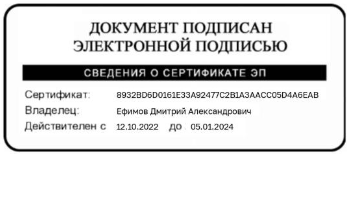 Принятона заседании Управляющего советаГБОУ РК «Карельский кадетский корпусимени Александра Невского»Протокол №35 от 11.02.2021 г.Председатель Управляющего Совета________________ Брендаева Е. С.УтверждаюДиректор ГБОУ РК «Карельский кадетский корпусимени Александра Невского»_______________ Ефимов Д. А.10.02.2020 г.